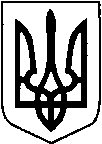 КИЇВСЬКА ОБЛАСТЬТЕТІЇВСЬКА МІСЬКА РАДАVІІІ СКЛИКАННЯ ДЕВ'ЯТНАДЦЯТА     СЕСІЯПРОЕКТ      Р І Ш Е Н Н Я
11 квітня 2023 р.                                   №   -19 –VIIІ  Про затвердження технічних документацій   із землеустрою, , щодо  встановлення меж    земельної  ділянки в натурі (на місцевості),   які розташовані на території Тетіївської   міської ради                  Розглянувши заяви гр. Ярошука С.Г.. розроблені  ФОП Тарнавський В.А.   технічні документації щодо встановлення меж  земельних ділянок  в натурі (на місцевості),  керуючись пунктом 34 частиною 1 статті 26, статті 59   Закону України «Про місцеве самоврядування в Україні», відповідно до статей 12,116,118,121,122,125,126,134,186, Земельного кодексу України, статтями 19, 25, 50  Закону України «Про землеустрій», Закону України « Про державну реєстрацію речових прав на нерухоме майно та їх обтяжень» Тетіївська міська радаВИРІШИЛА1.Затвердити розроблену ФОП Тарнавський В.А. технічну документацію  із землеустрою, щодо  встановлення меж  земельної  ділянки в натурі (на місцевості), яка  розташована  на території Тетіївської міської ради- Ярошуку Сергію Григоровичу   за межами  с. Високе, площею 3,21 га  для ведення товарного сільськогосподарського виробництва, кадастровий  номер 3224680800:03:007:0025;2.Затвердити розроблену ФОП Тарнавський В.А. технічну документацію  із землеустрою, щодо  встановлення меж  земельної  ділянки в натурі (на місцевості), яка  розташована  на території Тетіївської міської ради- Ярошуку Сергію Григоровичу   за межами  с. Високе, площею 2,83 га  для ведення товарного сільськогосподарського виробництва, кадастровий  номер 3224680800:03:007:0024;       3.Спеціалісту міської ради з земельних питань  та старостам внести зміни в земельно-кадастрову книгу по обліку земель та направити рішення в Тетіївську ДПІ ГУ ДПС  в Київській області  для внесення змін до даних по нарахуванню земельного податку.   4.Контроль за виконанням даного рішення покласти на постійну депутатську комісію з питань регулювання земельних відносин, архітектури, будівництва та охорони навколишнього середовища (голова Крамар О.А.) та на першого заступника міського голови Кизимишина В.Й.            Міський  голова                                                  Богдан  БАЛАГУРА